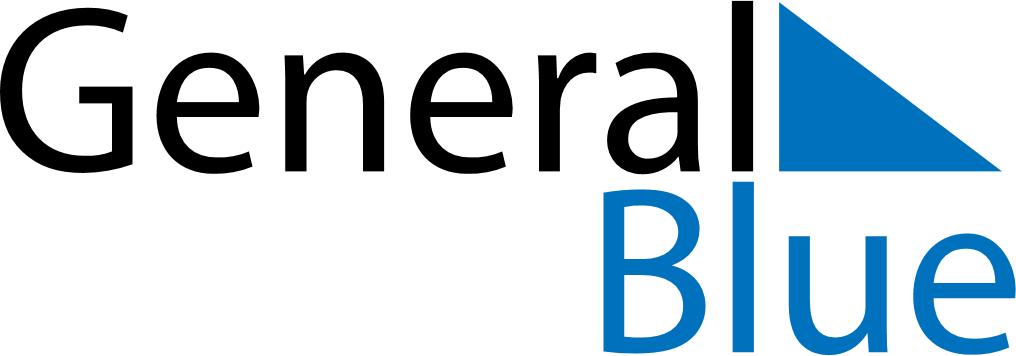 October 2022October 2022October 2022October 2022Equatorial GuineaEquatorial GuineaEquatorial GuineaSundayMondayTuesdayWednesdayThursdayFridayFridaySaturday123456778910111213141415Independence Day161718192021212223242526272828293031